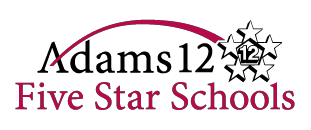 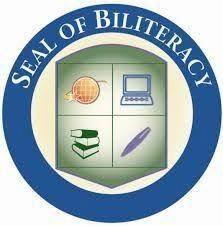 APPLICATION FOR THE SEAL OF BILITERACYNAME: 	  STUDENT ID NUMBER: 	HIGH SCHOOL: 	ANTICIPATED GRADUATION DATE: 	                      LIST LANGUAGES IN WHICH YOU ARE APPLYING FOR BILITERACY:I WILL MEET THE REQUIREMENTS FOR THE ENGLISH COMPONENT OF THE SEAL OF BILITERACY WITH ONE OF THE FOLLOWING METHODS:(Requires ONE from each section, but mark all that apply):Pass the Evidence Based Reading and Writing section of SAT with a score of 470+ *Pass AP English Language or AP English Literature AP Test with score of 3+ * Pass the English Language and Literature IB Exam with a score of 4+ * AND (required)Successfully complete all English Language classes required for graduation (4 credits) with a cumulative GPA of 3.0 or higher.  I WILL MEET THE REQUIREMENTS FOR THE WORLD LANGUAGE COMPONENT OF THE SEAL OF BILITERACY BY: (Requires ONE, but mark all that apply):  Pass an AP World Language exam with a score of 3+ *  Pass a World Language IB Exam with a score of 4+ *  Successfully complete a Level 4 World Language course with a GPA of 3.0 or higher. Pass a nationally recognized language exam selected by Adams 12 Five Star Schools (AAPPL)*If none of the options mentioned above exists in Adams 12, the student may ask for a meeting with the World Language Department to consider additional options to meet the World Language Requirement.  In order to qualify for recognition at the graduation ceremony, the requirements for the Seal must be met prior to Spring Break.*The student / family is responsible for the cost of any exams.  The SAT in April is free.PLEASE SIGN BELOW TO VERIFY THAT YOU HAVE COMPLETED THE ELIGIBILITY REQUIREMENTS:   I, _________________________________ (student name) request approval for the Seal of Biliteracy, and I verify that all the information presented in this document is true and correct.  I understand that I must meet all requirements for graduation before receiving the Seal.                        Student Signature	                                   Parent / Guardian Signature
Must be received by the World Language or ELD department by January 5, 2022.  ***World Language / ELD Department Use Only***Verified successful completion of ALL High School Graduation Requirements as of 1st semester of senior year (counselor)Verified ENGLISH requirements through at least one of the following methods: (ONE from each section is required, but please check all that apply)Pass the SAT Evidence Based Reading and Writing Portion with a score of 470 or higher.Pass the AP English Language test or the AP Literature test with a score of 3 or higher.Pass the IB English Language and Literature test with a score of 4 or higher.AND (required)Cumulative 3.0 GPA across all Language Arts Classes required for Graduation. (4 credits)Verified WORLD LANGUAGE requirements through at least one of the following methods:Pass a world language Advanced Placement (AP) exam, with a score of 3 or higher.Pass the World Language Portion of an International Baccalaureate examination with a score of 4 or higher.Successfully complete level 4 world language course of study with a cumulative GPA of 3.0 or higher.☐Pass a nationally recognized language exam selected by Adams 12 Five Star Schools.If none of the options above exist in Adams 12 the student may request a meeting with the World Language Department to review additional options to meet the World Language Requirement.Principal or Designee—please check one of the following:Approved for the State of Colorado Seal of BiliteracyNot approved for the State of Colorado Seal of Biliteracy due to the following reasons:Comments:                                                   Principal (or designee) - Signature	Date